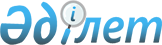 О предоставлении подъемного пособия на 2009 год специалистам здравоохранения, образования, социального обеспечения, культуры и спорта, прибывшим для работы и проживания в сельские населенные пункты Мугалжарского района
					
			Утративший силу
			
			
		
					Решение маслихата Мугалжарского района Актюбинской области от 25 июня 2009 года N 122. Зарегистрировано Управлением юстиции Мугалжарского района 28 июля 2009 года за N 3-9-103. Утратило силу решением маслихата Мугалжарского района Актюбинской области от 31 наурызда 2010 года N 180      Сноска. Утратило силу решением маслихата Мугалжарского района Актюбинской области от 31.03.2010 N 180.

      В соответствии со статьей 6 Закона Республики Казахстан от 23 января 2001 года «О местном государственном управлении и самоуправлении в Республике Казахстан», пункта 3 статьи 7 Закона Республики Казахстан от 8 июля 2005 года «О государственном регулировании развития агропромышленного комплекса и сельских территорий», Постановления Правительства Республики Казахстан от 18 февраля 2009 года № 183 «Об утверждении размеров и Правил предоставления мер социальной поддержки специалистам здравоохранения, образования, социального обеспечения, культуры и спорта, прибывшим для работы и проживания в сельские населенные пункты», районный маслихат РЕШАЕТ:



      1. Оказать социальную поддержку специалистам здравоохранения, образования, социального обеспечения, культуры и спорта, прибывшим для работы и проживания в сельские населенные пункты Мугалжарского района, в виде подъемного пособия в сумме, равной семидесятикратному месячному расчетному показателю.



      2. Настоящее решение вводится в действие по истечении десяти календарных дней после первого официального опубликования.      Председатель очередной                    Секретарь районного

      шестнадцатой сессии                           маслихата

      районного маслихата      М.Ж.Тыныштыкулова                           С.С.Салыкбаев
					© 2012. РГП на ПХВ «Институт законодательства и правовой информации Республики Казахстан» Министерства юстиции Республики Казахстан
				